Prince George’s County Public Schools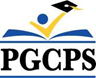 Department of Testing, Research and EvaluationInstalling and Running Pearson TestNav on a Personal DeviceDuring the 2020-2021 school year all district mandated assessments will be administered through the Pearson Test Platform via the Pearson TestNav application, which can be downloaded from the Pearson website. Below are the directions and tips for installing TestNav on a personal device that the student will use to take district assessments.  NOTE - All Prince George’s County Public Schools (PGCPS) issued devices are preloaded with TestNav and are automatically updated by PGCPS, as required.Supported Devices and Links to Download TestNav* This link takes you to the download of TesNav for your specific operating system based on the OS you use to access the link.Setting Up TestNav by Each Operating System (OS)You must download and install the TestNav app prior to following the OS specific steps listed on the following pages.Device/OSSupported Version(s)Link to Download TesNavAndroid TabletNot SupportedN/AChrome OSOS 83, 84Chrome Web Store LinkiPad IOS12 - 13.xApple App Store LinkLinux Laptop/DesktopFedora 28 (64-bit); Ubuntu 18.04 (64-bit)Pearson TestNav Download Link for Linux*MacOS Laptop/DesktopOS 10.13, 10.14, 10.15Pearson TestNav Download Link for MacOS*Windows Laptop/DesktopWindows OS 7, 8.1, 10* (includes Windows Store app)Pearson TestNav Download Link for Windows*Directions for Chrome OS DevicesOpen a new tab in Chrome, and enter chrome://extensions in the address bar. Click Enter.Turn on Developer Mode. (top right of screen - toggle switch)Click Manage kiosk applications…If you do not see Manage kiosk applications... you do not have the correct owner account information. Input the correct information, or go back to step 1 and create a new owner account.Enter the TestNav ID - mdmkkicfmmkgmpkmkdikhlbggogpicma in the Add kiosk application field.Click Add, and then click Done.Sign out of the computer and restart the device.On the Sign On page, TestNav appears under Apps on the bottom-left of the screen.Run App CheckOpen TestNav AppClick the icon at top right of TestNavSelect App CheckSelect Run App CheckIf you receive all green checks, select Back to Sign in and proceed to testing or quit TestNav.Sign in to TestNav on Chrome OSAfter your teacher assigns a test in TestNav follow these instructions:Power on the device, but do not log in.In the lower left of the screen, select Apps > TestNav to launch TestNav.A message appears, informing you that you can use <ctrl><alt>s to exit Chrome OS when you first launch TestNav. This works only while the message displays.Choose the Student Portal icon for your test on the home page, then select Prince George’s County from the drop down and click Continue.  If you need to select a different test, click the user drop-down menu at the upper-right of the page, and click Choose a different customer and repeat this step.Select the blue PGCPS button and then enter your PGCPS student username and password. The test assigned will appear after logging into the system.To shut down and exit kiosk mode after the app launches, hold down the Power button.Directions for iPad IOS DevicesThe first time TestNav is launched, it displays the Enable Microphone Permission message.Tap or click OK to grant microphone permission.If the student taps or clicks Don't Allow, TestNav displays “Permission Required”Tap or click Open Settings to enable the microphone.Run App CheckOpen TestNav AppClick the Maryland IconClick icon at top right of TestNavSelect App CheckSelect Run App Check.  You will need to click Yes to Confirm App Self Lock.If you receive all green checks select Not Signed In Icon at top right of screen and Choose a Different Customer to return to the Main Menu.Proceed to testing by following the next set of directions or quit TestNav.Sign in to TestNav on iPadAfter your teacher assigns a test in TestNav follow these instructions:Start the TestNav app.Choose the Student Portal icon for your test on the home page, then select Prince George’s County from the drop down and then click Continue.  If you need to select a different test, click the user drop-down menu at the upper-right of the page, and click Choose a different customer and repeat this step.Select the blue PGCPS button and then enter your PGCPS student username and password as if logging into your student email account.. The test assigned will appear after logging into the system.On the Confirm App Self Lock message, click or tap Yes to continue testing.After submitting the test you may close the TestNav App.Directions for Linux OSBefore installing TestNav on your Linux device you must first install the following to run TesNav on Linux Ubuntu: bionic (1) gconftool-2.1.gzDownload the 64-bit Ubuntu .deb file from the TestNav downloads page, and double-click the .deb file.The Ubuntu Software Center opens. Click Install.Enter your password and click Authenticate.The Ubuntu Software Center displays the Installed message.Run App CheckOpen TestNav AppClick the Maryland IconClick icon at top right of TestNavSelect App CheckSelect Run App Check.  If you receive all green checks select Not Signed In Icon at top right of screen and Choose a Different Customer to return to the Main Menu.Proceed to testing by following the next set of directions or quit TestNav.Sign In to TestNav in Linux OSAfter your teacher assigns a test in TestNav follow these instructions:Click the Ubuntu logo and enter testnav in the search box to find TestNav Desktop. Double-click the TestNav icon to launch TestNav Desktop.Choose the Student Portal  icon for your test on the home page, then select Prince George’s County from the drop down and click Continue.  If you need to select a different test, click the user drop-down menu at the upper-right of the page, and click Choose a different customer and repeat this step.Select the blue PGCPS button and then enter your PGCPS student username and password. The test assigned will appear after logging into the system.Exit TestNav by selecting the icon at the top right of screen.Directions for Mac OS DevicesNote: You must disable Siri and/or Dictation Services before opening TestNavRun App CheckStart the TestNav app in the Applications window.Click the Maryland IconClick icon at top right of TestNavSelect App CheckSelect Run App Check.  If you receive all green checks select Not Signed In Icon at top right of screen and Choose a Different Customer to return to the Main Menu.Proceed to testing by following the next set of directions or quit TestNav.Sign In to TestNav In Mac OSAfter your teacher assigns a test in TestNav follow these instructions:Start the TestNav app in the Applications window.Choose the Student Portal icon for your test on the home page, then select Prince George’s County from the drop down and then click Continue.  If you need to select a different test, click the user drop-down menu at the upper-right of the page, and click Choose a different customer and repeat this step.Select the blue PGCPS button and then enter your PGCPS student username and password as if logging into your student email account. The test assigned will appear after logging into the system.On the Confirm App Self Lock message, click or tap Yes to continue testing.After submitting the test you may close the TestNav App.Directions for Windows OS DevicesNote: You must disable Cortana, XBox Game Bar, and clipboard history before opening TestNavRun App CheckOpen TestNav App in the Start MenuClick the Maryland IconClick icon at top right of TestNavSelect App CheckSelect Run App Check.  If you receive all green checks select Not Signed In Icon at top right of screen and Choose a Different Customer to return to the Main Menu.Proceed to testing by following the next set of directions or quit TestNav.Sign In to TestNav on Windows OSAfter your teacher assigns a test in TestNav follow these instructions:Open TestNav App in the Start Menu.Choose the Student Portal icon for your test on the home page, then select Prince George’s County from the drop down and then click Continue.  If you need to select a different test, click the user drop-down menu at the upper-right of the page, and click Choose a different customer and repeat this step.Select the blue PGCPS button and then enter your PGCPS student username and password as if logging into your student email account.. The test assigned will appear after logging into the system.On the Confirm App Self Lock message, click or tap Yes to continue testing.After submitting the test you may close the TestNav App.